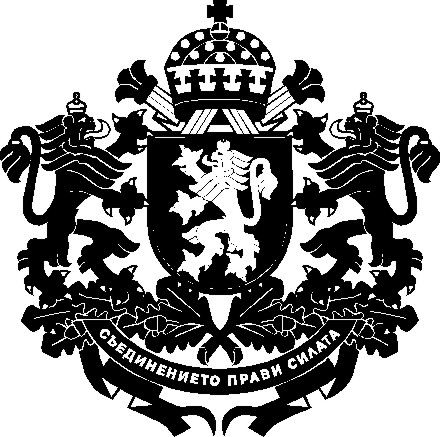 РЕПУБЛИКА БЪЛГАРИЯМинистър на земеделието и хранитеЗаповедРД09 -1122 / 27.10.2023 г. На основание чл. 47б, ал. 5 от Закона за подпомагане на земеделските производители и одобрен от министъра на земеделието и храните доклад № 93-6043 / 27.10.2023 г.НАРЕЖДАМ:Утвърждавам Уведомление за възстановяване на индивидуалните размери на държавната помощ по схема за държавна помощ „Помощ под формата на отстъпка от стойността на акциза върху газьола, използван в първичното селскостопанско производство”, съгласно Приложението.Контрол по изпълнението на настоящата заповед възлагам на заместник-министъра на земеделието и храните доц. д-р Деян Стратев.Заповедта да се доведе до знанието на съответните длъжностни лица за сведение и изпълнение.КИРИЛ ВЪТЕВ           /П/Министър на земеделието и храните